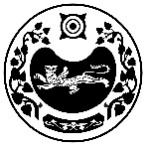              РОССИЯ ФЕДЕРАЦИЯЗЫ	РОССИЙСКАЯ ФЕДЕРАЦИЯ            ХАКАС РЕСПУБЛИКАЗЫ			      РЕСПУБЛИКА ХАКАСИЯ	                   АFБАН ПИЛТIРI		                               АДМИНИСТРАЦИЯ      АЙМАFЫНЫH УСТАF-ПАСТАА   		         УСТЬ-АБАКАНСКОГО РАЙОНАП О С Т А Н О В Л Е Н И Е  от 15.05.2020	      № 289-прп. Усть-АбаканВ целях исполнения Указа Президента Российской Федерации от 11.05.2020 № 316 «Об определении порядка действия мер по обеспечению санитарно-эпидемиологического благополучия населения в субъектах Российской Федерации в связи с распространением новой коронавирусной инфекции (COVID-19)», Постановления Правительства Республики Хакасия от 14.05.2020 № 244 «О внесении изменений в постановление Правительства Республики Хакасия от 13.03.2020 № 102 «О введении на территории Республики Хакасия режима повышенной готовности и реализации дополнительных мер по защите населения и территорий от чрезвычайных ситуаций», обеспечения санитарно - эпидемиологического благополучия населения, руководствуясь статьями 46, 66 Устава муниципального образования Усть-Абаканский район,  администрация Усть-Абаканского районаПОСТАНОВЛЯЕТ:Установить на территории Усть-Абаканского района Республики Хакасия ограничения в виде:- временного приостановления проведения на территории Усть-Абаканского района  досуговых, развлекательных, зрелищных, культурных, физкультурных, спортивных, выставочных, просветительских, рекламных и иных подобных мероприятий с очным присутствием граждан, а также оказания соответствующих услуг и в иных местах массового посещения граждан;- временного приостановления до 31 мая 2020 года посещения обучающимися образовательных организаций, обеспечивающих реализацию образовательных программ начального общего, основного общего, среднего общего, среднего профессионального образования, дополнительных общеобразовательных программ, дополнительных профессиональных программ, и обеспечить реализацию указанных образовательных программ с применением электронного обучения и дистанционных образовательных технологий в порядке, определяемом администрацией образовательной организации;- временного приостановления до 31 мая 2020 года деятельности дошкольных образовательных организаций всех форм собственности, за исключением деятельности дежурных групп в муниципальных дошкольных образовательных организациях, исходя из санитарно-эпидемиологической обстановки и особенностей распространения новой коронавирусной инфекции (COVID-19) в соответствующем муниципальном образовании.2. Руководителю управления образования администрации Усть-Абаканского района (Мироненко Н.А.):- исходя из санитарно-эпидемиологической обстановки и особенностей распространения новой коронавирусной инфекции (COVID-19) в соответствующем муниципальном образовании обеспечить по 31 мая 2020 года включительно работу дежурных групп для воспитанников дошкольных образовательных организаций (детских садов), родители (законные представители) которых выполняют трудовые функции в организациях, деятельность которых не приостановлена в соответствии с федеральными и республиканскими правовыми актами, направленными на предупреждение распространения коронавирусной инфекции;- обеспечить выявление лиц с повышенной температурой тела среди воспитанников, обучающихся и персонала образовательных организаций различных видов при входном контроле температуры тела бесконтактными термометрами и в течение дня;- организовать обеззараживание воздушной среды в помещениях образовательных организаций с использованием бактерицидных облучателей рециркуляторного типа, проведение уборки помещений с применением дезинфицирующих средств вирулицидного действия.	3. Руководителям управлений администрации Усть-Абаканского района: образования (Мироненко Н.А.); культуры, молодежной политики, спорта и туризма (Федорова О.А.), имущественных отношений (Макшина Н.И.), землепользования (Глухенко В.Г.), финансов и экономики (Потылицына Н.А.), жилищно - коммунального хозяйства и строительства (Новикова Т.В.), директору МКУ «Усть-Абаканская правовая служба»  (Доценко К.Ю.), Главному редактору МАУ «Редакция газеты «Усть-Абаканские известия» (И.Ю. Церковная), рекомендовать Главам поселений Усть-Абаканского района:-  определить численность работников,   обеспечивающих функционирование работы учреждений и обеспечить оперативное выполнение поставленных задач в подведомственных управлениях, учреждениях;- организовать контроль температуры тела работников при входе в организацию (предприятие) и в течение рабочего дня (по показаниям) с обязательным отстранением от нахождения на рабочем месте лиц с повышенной температурой тела и с признаками инфекционного заболевания;- организовать проведение качественной уборки помещений и транспорта с применением дезинфицирующих средств вирулицидного действия;- обеспечить наличие запаса дезинфицирующих средств для уборки помещений и обработки рук сотрудников, средств индивидуальной защиты (маски, респираторы, перчатки) и их обязательное использование;- ограничить привлечение к работе граждан в возрасте старше 65 лет и граждан, имеющих хронические заболевания, указанные в приложении 2 к постановлению Правительства Республики Хакасия от 14.05.2020 № 244 «О внесении изменений в постановление Правительства Республики Хакасия от 13.03.2020 № 102 «О введении на территории Республики Хакасия режима повышенной готовности и реализации дополнительных мер по защите населения и территорий от чрезвычайных ситуаций», если такие граждане представили работодателю выданный медицинской организацией документ, подтверждающий наличие у него хронического заболевания, а также граждан, прибывших из субъектов Российской Федерации (муниципальных образований), указанных в приложении 3 к вышеназванному постановлению, и граждан, проживающих совместно с лицами, подвергнутыми изоляции, посредством перевода их на дистанционный формат исполнения трудовой функции, предоставления оплачиваемого отпуска либо содействия в оформлении листков нетрудоспособности, кроме работников, чье нахождение на рабочем месте является критически важным для обеспечения их функционирования;- применять дистанционные способы проведения собраний, совещаний и иных подобных мероприятий;- осуществлять мероприятия, направленные на выявление работников с признаками инфекционного заболевания (повышение температуры тела, кашель и др.) и недопущение нахождения таких работников на рабочем месте;- принять исчерпывающие меры по разобщению работников при их нахождении на рабочем месте во времени и в пространстве, соблюдению ими социального дистанцирования, обеспечению использования работниками средств индивидуальной защиты;- предоставлять работникам, имеющим детей в возрасте до 7 лет, оплачиваемые отпуска в целях осуществления присмотра и ухода за ними на дому;- ограничить привлечение к работе лиц, достигших пенсионного возраста, беременных женщин и женщин, имеющих детей в возрасте до 14 лет (отцов, самостоятельно воспитывающих детей в возрасте до 14 лет), а также лиц с ограниченными физическими возможностями или имеющих хронические заболевания;- рассмотреть возможность организации исполнения трудовых обязанностей в режиме удаленного доступа к информационным ресурсам работодателя работниками, находящимися в условиях самоизоляции;- реализовать комплекс иных мероприятий по профилактике новой коронавирусной инфекции COVID-19, определенных постановлением Главного государственного санитарного врача по Республике Хакасия от 14.04.2020 № 07     «О дополнительных мерах по недопущению распространения новой коронавирусной инфекции на территории Республики Хакасия».		4. Директору Муниципального казенного предприятия «Жилищно-коммунальное хозяйство Усть-Абаканского района» - Леонтьевой О.Н. обеспечить безаварийную работу предприятия по оказанию услуг в соответствии с Уставом предприятия.Рекомендовать руководителям ООО УК «Селана», ООО УК «Перспектива», ООО УК «Прогресс плюс», ООО УК «Угольщик», ООО УК «Абсолют», осуществляющим деятельность по управлению многоквартирными домами, ежедневно проводить влажную уборку, а также мероприятия по обработке контактных поверхностей мест общего пользования многоквартирных домов с применением дезинфицирующих средств вирулицидного действия.6. И.о. управделами администрации Усть-Абаканского района               Лемытской О.В. определить численность работников администрации Усть-Абаканского района, обеспечивающих функционирование работы администрации Усть-Абаканского района и обеспечить оперативное выполнение поставленных задач.	7.  Начальнику отдела по мобилизационной работе, гражданской обороне и чрезвычайным ситуациям администрации Усть-Абаканского района -        Гнеденкову И.А. обеспечить круглосуточную работу службы ЕДДС администрации Усть-Абаканского района и  оперативное выполнение поставленных задач.         8.   Рекомендовать Главам поселений Усть-Абаканского района обеспечить контроль за соблюдением режима самоизоляции гражданами и соблюдение превентивных мер по соблюдению санитарно- эпидемиологического режима на подведомственных территориях. 	9. Исполняющему обязанности управделами администрации Усть-Абаканского района (Лемытская О.В.) разместить настоящее постановление на официальном сайте администрации Усть-Абаканского района в сети «Интернет».10. Главному редактору газеты «Усть-Абаканские известия»             (Церковная И.Ю.) опубликовать настоящее постановление в газете «Усть-Абаканские известия официальные».11.     Контроль за исполнением настоящего постановления оставляю за собой.Глава Усть-Абаканского района				                    Е.В. ЕгороваО мерах по обеспечению санитарно-эпидемиологического благополучиянаселения на территории Усть-Абаканскогорайона в связи с распространением новойкоронавирусной инфекции (COVID-19)